Indicação n. 1150/2017Excelentíssimo Senhor Presidente.	O Vereador LUIZ MAYR NETO apresenta a Vossa Excelência a presente INDICAÇÃO, nos termos do art. 127 e seguintes do Regimento Interno, para o devido encaminhamento ao Exmo. Sr. Prefeito Municipal para as providências cabíveis, nos seguintes termos:Tapar buraco na Rua Madre Maria do Calvário, na altura do n. 554, bem como consertar teto do ponto de ônibus no mesmo local, no Jardim Jurema.	JUSTIFICATIVA	Conforme requisitado pelos munícipes e constatado por este Vereador através das fotos anexas, há um grande buraco na Rua Madre Maria do Calvário, na altura do n. 554, no bairro Jardim Jurema, que obriga os veículos a utilizarem a faixa oposta para circularem.	No mesmo local também há um ponto de ônibus em que o teto de proteção está com o ralo de vazão d’água entupido, gerando acúmulo de água, o que, além de servir de foco para mosquitos transmissores de doenças, está danificando o concreto, que já apresenta rachaduras e corre o risco de ruir sobre munícipes que utilizam o referido ponto de ônibus.	Assim sendo, requer o seu encaminhamento desta Indicação através de ofício ao Exmo. Sr. Prefeito Municipal para que tome conhecimento de seus termos e adote as medidas cabíveis a sua efetiva execução.	Sem mais, cumprimento com elevada estima e consideração.Valinhos, 27 de abril de 2017.___________________________LUIZ MAYR NETOVereador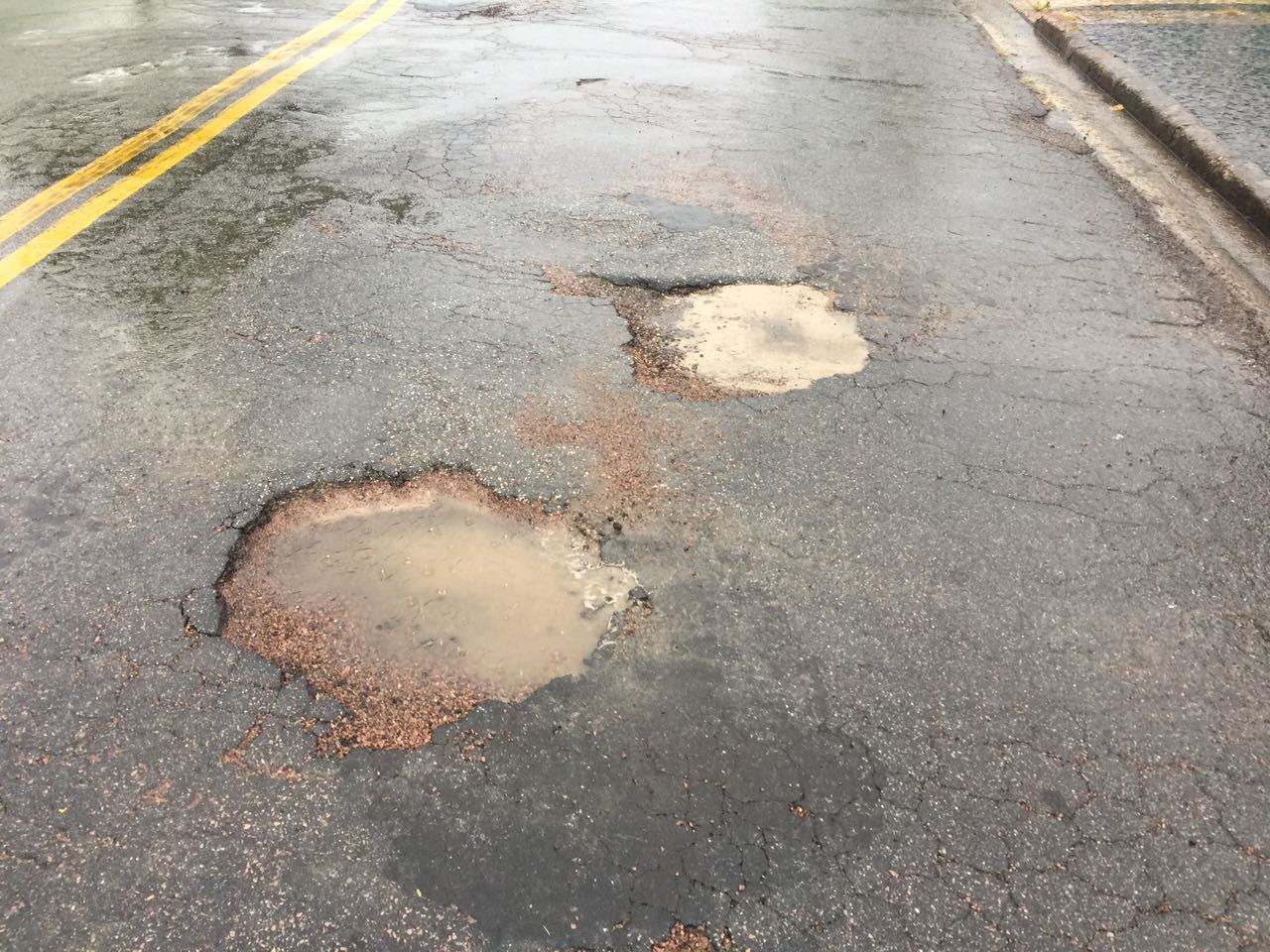 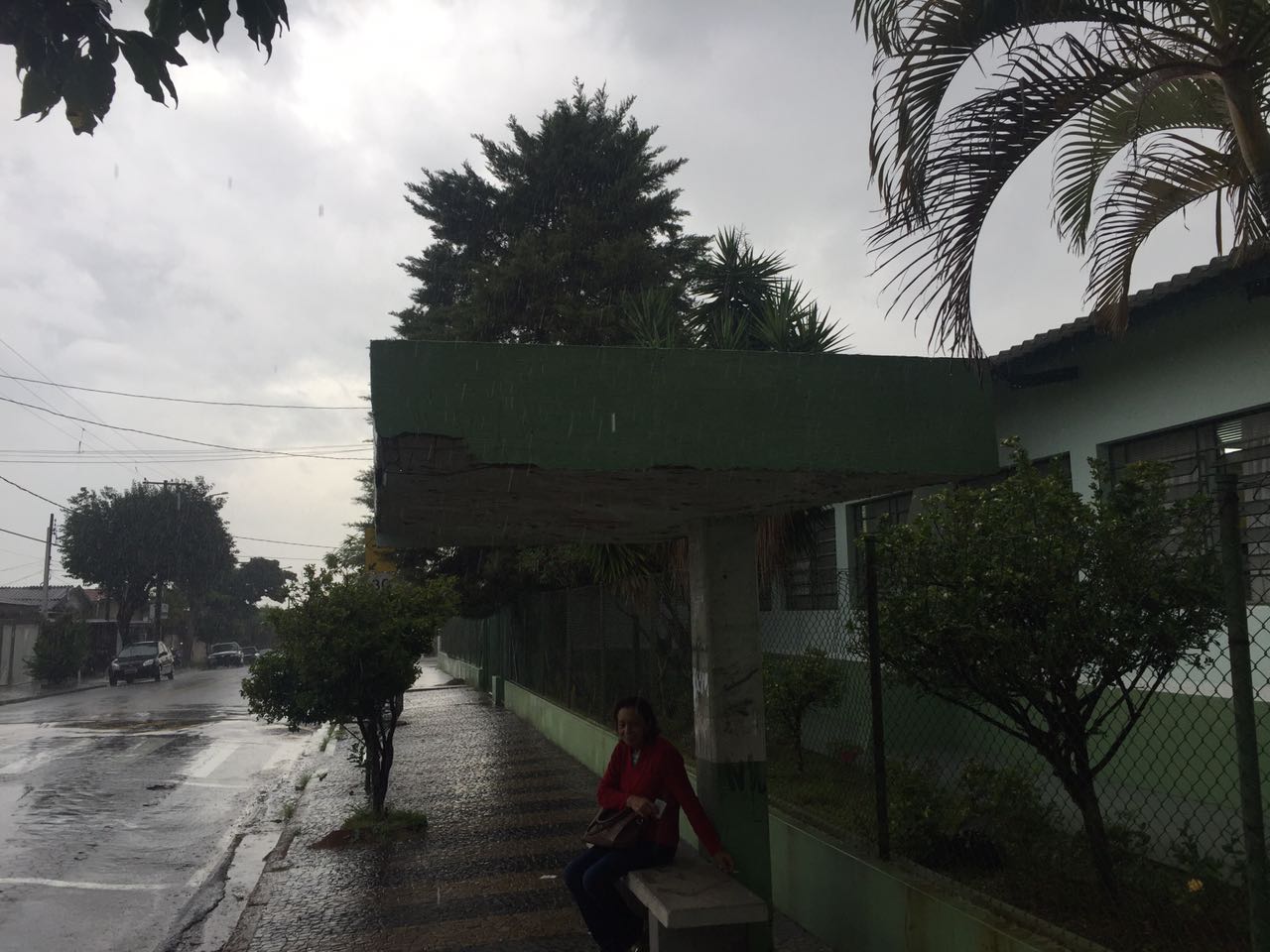 